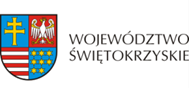 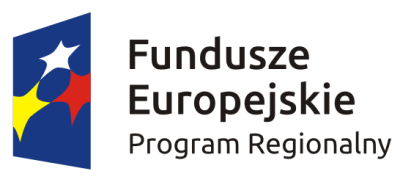 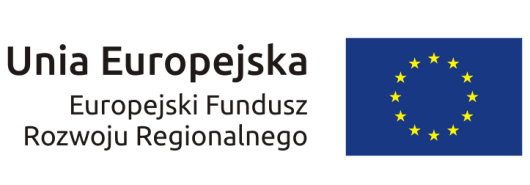 KOMUNIKATdotyczący błędu w sumie kontrolnej formularza stanowiącego zał. nr 2 do Biznes Planu – uproszczona rachunkowość w przypadku projektów składanych w ramach konkursu  zamkniętego nr: RPSW.02.05.00-IZ.00-26-030/16 w ramach działania 2.5 RPO WŚ.IZ RPO WŚ 2014-2020 informuje, że w formularzu stanowiącym zał. nr 2 do Biznes Planu – uproszczona rachunkowość wystąpiła oczywista omyłka w formule weryfikującej poprawność sumy bilansowej tj. suma kontrolna pasywa = aktywa (komórki B45 do H45). Obecny zapis formuły odwołuje do komórki zawierającej wartość aktywów trwałych zamiast aktywów razem np. B4 zamiast B14, co może sygnalizować błąd w sumie kontrolnej, podczas gdy faktycznie suma aktywów może być równa sumie pasywów. W celu poprawnego działania formuły i uniknięcia ewentualnych komunikatów o błędach z tego wynikających, przed przystąpieniem do wypełniania formularza, zaleca się dokonanie korekty w niniejszej formule. Korekta  powinna polegać na zamianie obecnego odwołania do komórki B4 na odwołania do komórki B14 tj. np. zamiast: =JEŻELI(B26=B4;" ";"błąd") powinno być 
=JEŻELI(B26=B14;" ";"błąd"). 
Analogicznie należy postąpić w przypadku kolumn od C do H. Jednocześnie informuje się, że przy ocenie brana będzie pod uwagę faktyczna zgodność sumy bilansowej tj . czy suma aktywów równa się sumie pasywów  w danym roku. Pod komunikatem zamieszczono zaktualizowaną wersję załącznika nr 2 z poprawnie działającymi formułami. 